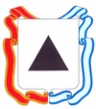 Администрация города МагнитогорскаМуниципальное образовательное учреждение«Специальная (коррекционная) общеобразовательная школа-интернат № 4»города Магнитогорска455026, Челябинская обл., г. Магнитогорск, ул. Суворова, 110Тел/факс: (3519) 20-25-85, e-mail: internat4shunin@mail.ru ; http://74203s037.edusite.ru Технологическая карта урока немецкого языка в 5 классеТема урока: Kennenlernen. Einheit 1. Знакомство с немецким языком.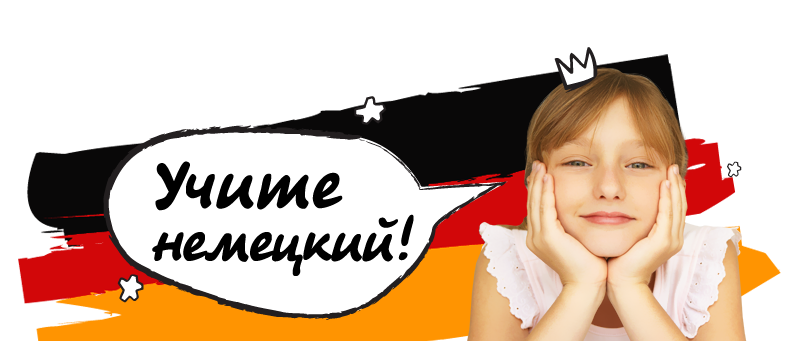 Автор: Шефер Людмила Эдуардовна,  учитель немецкого языка МОУ «С(К)ОШИ №4» г. Магнитогорск2020Технологическая карта урока немецкого языка в 5 классеТема урока: Kennenlernen. Einheit 1. Знакомство с немецким языком.Тип урока: вводныйЦель урока: научить учащихся понимать на слух в мини-диалогах элементарные формы приветствия и прощания и воспроизводить их.Задачи: Образовательная: расширять лингвострановедческий кругозор учащихся. Развивающая: развивать умение слушать, развивать умение анализировать свой языковой опыт и трансформировать его при изучении другого языка, развивать языковую реакцию на реплику.Воспитательная: прививать ответственность за обязанности в учебной деятельности, воспитывать вежливость при приветствии и прощании.Планируемые результаты:1.Предметные:воспринимает на слух и понимает речь учителя, соблюдает нормы речевого этикета, при необходимости переспрашивает, уточняет,Знакомство с произносительными особенностями немецкой речинаучиться приветствовать друг друга, знакомиться и прощаться.2.Метапредметные:Сформирована мотивация к изучению иностранных языков и стремление к совершенствованию в образовательной области «Иностранный язык»,Проявляет стремление к совершенствованию, собственной речевой культуры,Оценивает результат своей деятельности; анализирует причины неудачи.Коммуникативные УУД: адекватно использовать речевые средства для решения коммуникативной задачи.Регулятивные УУД: принимать и сохранять учебную задачу.Познавательные УУД: строить диалогическое высказывание.Личностные: развивать учебно-познавательный интерес к новому учебному материалу.Материально- техническое обеспечение: 1) учебник М.М. Аверин Горизонты. 5 класс. – М.: Просвещение, 2015., 2)карта мира, 3)Компьютер, телевизор, 4) карточки с алфавитом и фразами приветствия и прощания, карточки с правилами из рабочих листов: ie, eh, tsch, w, ü (Kennenlernen — Arbeitsblatt 1). 5) мяч. План урока:Организационный момент.Актуализация знаний.Постановка учебной задачи.Фонетическая зарядка.Знакомство с новым материаломФиз. минутка.Закрепление изученого материалаИнформация о домашнем задании.Саморефлексия деятельности.
 Используемые источники: 1.	Аверин М.М. и др. Немецкий язык. 5 класс. (Горизонты). Книга для учителя. Изд.: «Просвещение», - 4-е изд., перераб. - М.: 2017. 2.	Урок РФ [Электронный ресурс].  Павлова Н.И. Урок по немецкому языку для 5 класса «Знакомство с немецким языком». -  07.06.17, Режим доступа: https://урок.рф/library/vserossijskij_distantcionnij_konkurs_dlya_pedagogov__205807.html.  3.	Немецкий язык [Электронный ресурс]. План урока: первый урок немецкого языка в классе, режим доступа: http://www.deutsch-uni.com.ru/method/plan_first.php.4. Изображение «Учите немецкий», Режим доступа:  http://www.cherlib.ru/content/images/upload/images/103.png Ход урокаХод урокаХод урокаОрганизационный момент.Организационный момент.Организационный момент.Деятельность учителяДеятельность учащихсяИспользуемые ресурсыGuten Tag, Kinder! Здравствуйте, ребята! Setzt euch! Присаживайтесь! Ich heiße Lyudmila Eduardovna. Меня зовут Людмила Эдуардовна. Мы вместе с вами начинаем изучать новый для нас предмет – немецкий язык. А в каких странах говорят на немецком языке? - В этих странах люди говорят по-немецки. Это Германия, Лихтеншейт, Люксембурк, Австрия и др (Учитель показывает страны, обращая внимание на флаги и столицы).Ребята, а что вы знаете о Германии?  (ответы детей).Хочу обратить ваше внимание, что немецкий язык отличается от английского, поэтому я прошу быть внимательными.Вы только начинаете изучать немецкий язык, уже знаете много немецких слов, т.к. вы часто слышите их по радио и телевизору и даже их используете. Конечно, на немецком эти слова звучат немного иначе, но вполне узнаваемо. Давайте попробуем угадать эти слова на русский язык!BuchhalterButterbrotWanneWunderkindMusliGastrolleDurchschlagJägerRucksackZifferblatt-Как вы думаете, зачем нам нужно изучать иностранный язык?- Скажите, ребята, как вы думаете, что нам будет помогать в изучении немецкого языка? – Наш учебник.Мы научимся читать, писать, говорить по-немецки; будем создавать проекты и представлять их друг другу; мы научимся представлять себя, говорить о своей семье, друзьях. Мы прочитаем и обсудим много интересных историй.Учащиеся здороваются с учителем. (ответы детей, страны показываются на заранее вывешенной карте).Ответы детей(Дети отгадывают слова)Ответы детейКарта мираИллюстрации с известными людьми (поэты. композиторы); марки известных автомобилей; и др.известные брендыСлайды Учебник, тетрадиФонетическая зарядкаЗадача учителя:создать условия для формирования умения узнавать и понимать лексику по теме, произносить её.Задачи для учащихся: Научиться узнавать и понимать языковой материал на слух; произносить слова, соблюдая правильное произношение; Тренировка произносительных навыковФонетическая зарядкаЗадача учителя:создать условия для формирования умения узнавать и понимать лексику по теме, произносить её.Задачи для учащихся: Научиться узнавать и понимать языковой материал на слух; произносить слова, соблюдая правильное произношение; Тренировка произносительных навыковФонетическая зарядкаЗадача учителя:создать условия для формирования умения узнавать и понимать лексику по теме, произносить её.Задачи для учащихся: Научиться узнавать и понимать языковой материал на слух; произносить слова, соблюдая правильное произношение; Тренировка произносительных навыков- Und jetzt machen wirMundgymnastikЧтобы нам легче было учить немецкий язык, сделаем зарядку для язычкаHa-ha-haHe-he-heHo-ho-hoHu-hu-huHi-hi-hiIch-ich-ichIch heisse…….Дети выполняют упражнениеИзучение нового материалаИзучение нового материалаИзучение нового материала1.Знакомство с алфавитомРебята, вы помните с чего вы начинали изучать русский язык?Немецкий язык мы тоже начнём изучать с алфавита. Для начала мы разберем немецкий алфавит. Написание у него практически такое же, как у английского, но большинство букв произносятся иначе Hört zu! Послушайте!Noch einmal! Еще раз!Hört zu und sprecht mir nach! Alle im Chor! А теперь слушайте и повторяйте! Все хором!Noch einmal! Еще раз!А кто сможет прочитать нам весь алфавит самостоятельно?Сколько букв в немецком алфавите?2.Знакомство с особенностями правил чтения и написания.Ребята, откройте свои учебники и попробуйте прочитать мини-диалоги Что вам кажется не привычным и непохожим на английский язык? - существительные пишутся с заглавной буквы; гласные могут произноситься кратко или долго; ie читается как «и» долгое; h после гласных не произносится; tsch читается как «ч»; удвоенная согласная произносится как одна, например ll.С алфавита.Дети произносят буквы немецкий алфавитОтветы детейДети записывают правила с карточек в тетрадьКарточки для каждого с буквами немецкого алфавита и их произношения с записанным по-русски звукомна доске карточки с этими правилами из рабочих листов: ie, eh, tsch, w, ü (Kennenlernen — Arbeitsblatt 1).  ФизминуткаЗадача учителя: Сберечь психофизические резервы организма ребенка.Задача для учащихся:  снять усталость, расслабиться, отдохнуть и приготовиться к закреплению лексического материала. ФизминуткаЗадача учителя: Сберечь психофизические резервы организма ребенка.Задача для учащихся:  снять усталость, расслабиться, отдохнуть и приготовиться к закреплению лексического материала. ФизминуткаЗадача учителя: Сберечь психофизические резервы организма ребенка.Задача для учащихся:  снять усталость, расслабиться, отдохнуть и приготовиться к закреплению лексического материала. Jetzt haben wir eine Turnpause. Сейчас у нас физминутка. Steht auf! Встаем! Hört zu und sprecht mir nach! Слушайте внимательно и повторяйте за мной! 1, 2, 3, 4, alle, alle turnen wir! 1, 2, 3, 4, alle, alle springen wir! (2 раза).Совместное с учителем выполнение минуты отдыха Развитие речевой компетенции. Устная речьРазвитие речевой компетенции. Устная речьРазвитие речевой компетенции. Устная речьКроме алфавита нам сегодня еще нужно познакомиться с общеупотребительными фразами – такими как Guten Tag, Hallo, Guten Morgen, Guten Abend, Ich heiße, Tschüs!, Auf Wiedersehen! Их вы можете увидеть на слайде. Перепишите их, пожалуйста, себе в тетрадь.Hört zu und sprecht mir nach! Alle im Chor! А теперь слушайте и повторяйте! Все хором!А теперь давайте попробуем прочитать эти фразы сами!Работа в тетрадеКарточки ТетрадиЗакрепление изученного материала.Закрепление изученного материала.Закрепление изученного материала.Игра «Приветствие. Знакомство» Давайте немного поиграем! Встаньте в круг, а я встану в центре круга. Я буду задавать вам вопрос и бросать мячик. Тот, кому я бросила мяч, должен постараться ответить мне: « Guten Tag! Wie heißt du?» (Вопрос задаётся каждому ребёнку) Hallo.Ich heiße …мячДомашнее заданиеЗадачи учителя:-сообщить учащимся их домашнее задание- вселить в них уверенность в том, что они могут успешно выполнить его;- напомнить учащимся критерии успешного выполнения домашнего задания.Задачи для учащихся:понять смысл домашнего задания;настроиться на их обязательное качественное выполнение.Критерии успешного выполнения домашнего заданиядомашнее задание выполнено полностью;домашнее задание выполнено аккуратно;учащийся умеет прочитать текст упражнения;умеет объяснить смысл предложений в тексте;может объяснить: что делал, как делал, почему делал именно так; может сообщить, какой результат у него получилсяДомашнее заданиеЗадачи учителя:-сообщить учащимся их домашнее задание- вселить в них уверенность в том, что они могут успешно выполнить его;- напомнить учащимся критерии успешного выполнения домашнего задания.Задачи для учащихся:понять смысл домашнего задания;настроиться на их обязательное качественное выполнение.Критерии успешного выполнения домашнего заданиядомашнее задание выполнено полностью;домашнее задание выполнено аккуратно;учащийся умеет прочитать текст упражнения;умеет объяснить смысл предложений в тексте;может объяснить: что делал, как делал, почему делал именно так; может сообщить, какой результат у него получилсяДомашнее заданиеЗадачи учителя:-сообщить учащимся их домашнее задание- вселить в них уверенность в том, что они могут успешно выполнить его;- напомнить учащимся критерии успешного выполнения домашнего задания.Задачи для учащихся:понять смысл домашнего задания;настроиться на их обязательное качественное выполнение.Критерии успешного выполнения домашнего заданиядомашнее задание выполнено полностью;домашнее задание выполнено аккуратно;учащийся умеет прочитать текст упражнения;умеет объяснить смысл предложений в тексте;может объяснить: что делал, как делал, почему делал именно так; может сообщить, какой результат у него получился- Nehmt eure Tagebücher! Macht eure Tagebücher auf! Wir schreiben die Hausaufgaben.Возьмите дневники, откройте дневник. Мы запишем домашнее задание:Ребята, дома вы должны будете выучить фразы и алфавит, с которыми мы сегодня познакомились. Сделать карточки с правилами чтенияЗаписывают задание в дневники.Рефлексия учебной деятельности на урокеЦель: анализ и оценка деятельности на урокеРефлексия учебной деятельности на урокеЦель: анализ и оценка деятельности на урокеРефлексия учебной деятельности на урокеЦель: анализ и оценка деятельности на урокеSagt, bitte, was habt ihr heute Neues erfahren?Wie habt ihr heute gearbeitet? Die Stunde ist aus. Auf Widersehen! Урок закончен. До свидания.Учащиеся отвечают на вопросы учителяУчащиеся прощаются с учителем